Publicado en Madrid el 04/02/2019 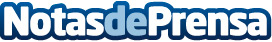 Grupo Indiex, propietarios de Tienda Culturista, afianzan la expansión con su nuevo concepto NutrimarketNutrimarket es un concepto de tienda de Nutrición, Alimentación y Suplementación Deportiva, que unifica en un solo punto de venta, toda la nutrición saludable disponible para cualquier consumidorDatos de contacto:Laura AcostaCoordinadora de Marketing de Tormo Franquicias Consulting911 592 558Nota de prensa publicada en: https://www.notasdeprensa.es/grupo-indiex-propietarios-de-tienda-culturista Categorias: Nacional Nutrición Franquicias Emprendedores Otros deportes Consumo http://www.notasdeprensa.es